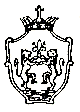 DA INVIARE COMPILATA ENTRO IL 05/05/2023 TRAMITE MAIL A UFFICIOSCUOLA.POPPI@CASENTINO.TOSCANA.ITAl Comune di PoppiUfficio ScuolaDOMANDA DI ISCRIZIONE AL SERVIZIO DI MENSA SCOLASTICA – ANNO SCOLASTICO 2023/2024Il/La sottoscritto/a______________________________________________________Codice Fiscale_________________________________________________________Residente a_________________ Via/Piazza_____________________ n._______Telefono_______________Cellulare_________________mail__________________CHIEDEL’ACCESSO AL SERVIZIO DI REFEZIONE SCOLASTICA A.S. 2023/24Per l’alunno/a _____________________nato/a a_________________ il___________Codice Fiscale_________________________________________________________Residente in_________________________ Via________________ n.____________Che frequenterà la scuola: □ Infanzia di __________________ classe______________ sezione_____________□ Primaria di __________________ classe_____________ sezione______________□ Secondaria di ________________ classe _____________sezione______________ ● RICHIESTA VARIAZIONE DIETA MENSA SCOLASTICA□ SI    □ NOPer motivi di   □ Salute   □ ReligiosiA tal fine dichiara quanto segue: ♦ Il richiedente è □ il Genitore □ Tutore del minore per cui si effettua domanda♦ Chi esercita la potestà genitoriale: Entrambi i genitori Madre Padre Tutore Legale♦ Cognome e Nome dell’altro Genitore _________________________________________♦ Indirizzo per eventuali comunicazioni se diverso da quello di residenza del richiedente:_________________________________________________________________________In caso di richiesta dieta speciale per motivi di salute, dovrà essere consegnata la certificazione medica al Comune contestualmente alla domanda di accesso al servizio refezione scolastica.● RICHIESTA RIDUZIONE DEL SERVIZIO DI MENSA SCOLASTICO CON ISEE FINO A € 10.128,00□ SI    □ NOAI FINI DELLA RIDUZIONE DEL PAGAMENTO DICHIARA:che l’attestazione ISEE con scadenza 31/12/2023 del proprio nucleo familiare corrisponde a €_____________________ A tal fine dichiara di essere consapevole che in caso di dichiarazioni mendaci, informazioni o uso di atti falsi, precorrono le sanzioni penali previste dall’art. 76 del D.P.R. 445/2000, e la conseguente decadenza dei benefici eventualmente concessi sulla base delle dichiarazioni non veritiere, così come stabilito dall’art. 75 dello stesso D.P.R. 445/2000.DOCUMENTI DA ALLEGARE ALLA DOMANDA PER RIDUZIONE DEL PAGAMENTO 
1. Dichiarazione sostitutiva a norma del DPR 445/2000 per la determinazione della Situazione Economica
Equivalente (ISEE) del nucleo familiare 2023 (scadenza 31/12/2023), 
2. Fotocopia di un documento di identità del richiedente in corso di validità.Data ___________________	Firma ______________________